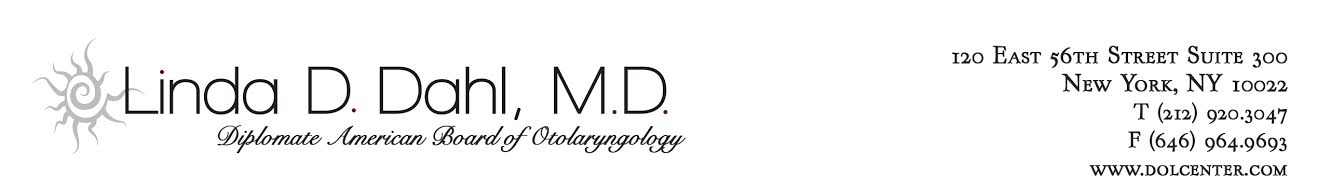 Patient InformationName:_________________________________________________   Gender:    M     F     Date of Birth:__________________Address:____________________________________________________________________________________________City/State/Zip:_______________________________________________________________________________________Home Phone:__________________ Mobile:___________________ Email:_________________________________________SS#:_______________________ Ethnicity:___________________________________ Marital status:___________________Employed by: ___________________________________________ Occupation:_____________________________________Address:_______________________________________________________________  Phone:_________________________Emergency Contact:____________________________________________________   Mobile:__________________________Pharmacy name/address:__________________________________________________  Pharmacy Phone:__________________Reason for today’s visit? ___________________________________Who referred you? _________________________________Primary care doctor:_________________________________________________ Phone:_______________________________(for singers) Voice teacher:____________________________________________ Phone:_______________________________Insurance InformationPrimary Insurance: _________________________________________________   ID#:________________________________Secondary Insurance:________________________________________________  ID#:________________________________Guarantor InformationPerson responsible for account: ___________________________________________________ Date of birth:________________Relationship to patient:______________________________________  SS#_________________________________________Address (if different from patient)___________________________________________________________________________City/State/Zip________________________________________________________Phone:____________________________Assignment & ReleaseI, the undersigned, hereby certify that I (or my dependent) has insurance coverage with the above noted insurance company and assign directly to Linda Dahl MD, all insurance benefits. I understand that I am financially responsible for all changes whether or not paid by insurance. I hereby authorize the doctor to release all information necessary to secure the payment of benefits. I authorize the use of this signature on all insurance submissions. I have received the Notice of Privacy Practices and have been provided an opportunity to review it.Signature:_______________________________________________________________     Date:________________________Cancellation PolicyIf you do not show up for an appointment or cancel with less than 24 hours notice, you will be billed a flat fee of $150. Weekends and holidays are not considered in those 24 hours. If you are canceling a Monday morning appointment, you must do so by the previous Friday morning. I hereby understand the cancellation policy. Signature:_______________________________________________________________     Date:________________________